В плановых начислениях две строки с РК: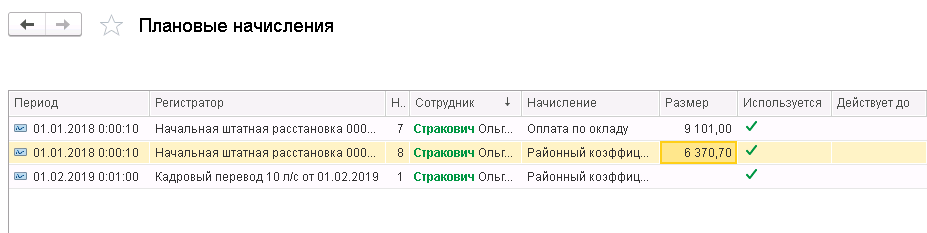 Кадровое перемещение: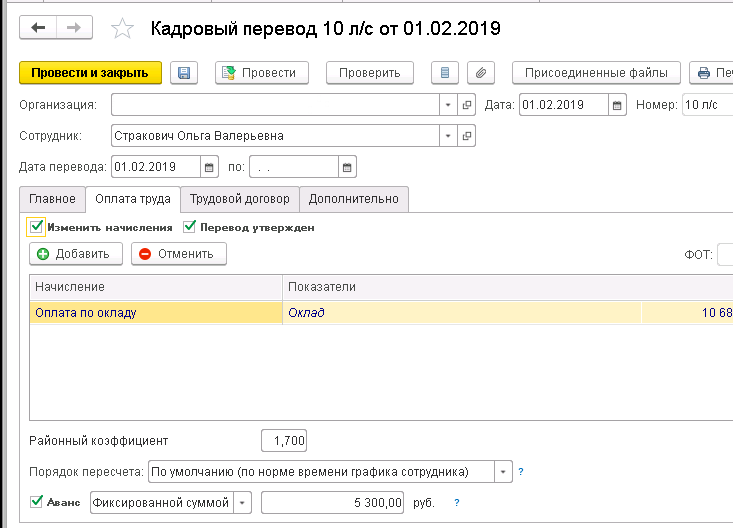 В Начислении зп: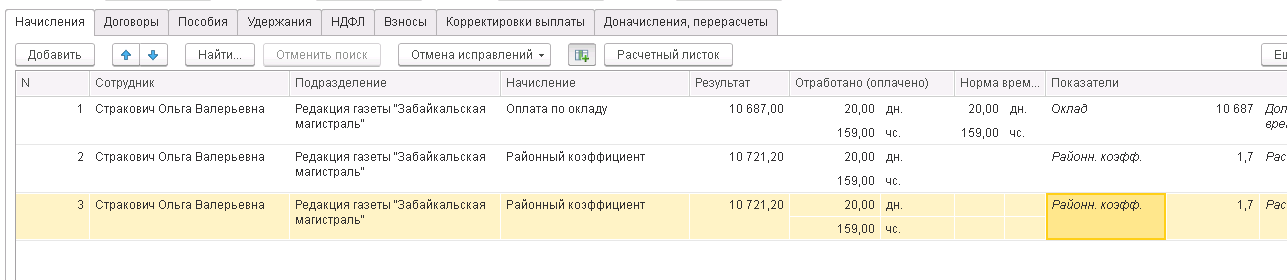 